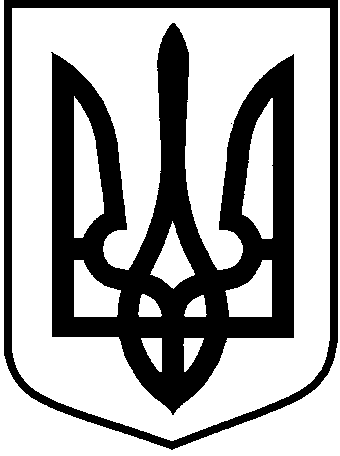 лоцкинська сільська рада Баштанського району  Миколаївської областівиконавчий комітетРішенняПро внесення змін до складу органу опіки і піклування при виконавчому комітеті Лоцкинської сільської ради       У зв’язку з кадровими змінами в Лоцкинській сільській раді, керуючись Положенням про діяльність органу опіки та піклування при виконкомі сільської ради затвердженим рішенням виконавчого комітету від 30.12.2015 року № 2,  на підставі підпункту 7 пункту «б» статті 32,  підпункту 4 пункту «б» частини 1 статті 34, статті 52 Закону України  від   21 травня 1997 року  № 280/97-ВР “Про місцеве самоврядування в Україні”, керуючись статтею 5 Закону України “Про охорону дитинства”, з метою запобігання бездоглядності  неповнолітніх на території Лоцкинської сільської ради, виконавчий комітет сільської ради  ВИРІШИВ:Внести зміни до персонального складу органу опіки і піклування при виконавчому комітеті Лоцкинської сільської ради, затвердженого рішенням виконавчого комітету від 30 грудня 2015 року № 2, а саме:а) вивести зі складу органу опіки і піклування, голову органу опіки і піклування Бото Степана Миколайовича – у зв’язку із звільненням з займаної посади;б) ввести до складу органу опіки і піклування Кузьміну Любов Михайлівну - сільського голову Лоцкинської сільської ради - головою органу опіки і піклування при виконавчому комітеті Лоцкинської сільської ради.Сільський голова	                                                                                 Л.М. Кузьміна20 вересня 2019 рокус.  Лоцкине№   3        